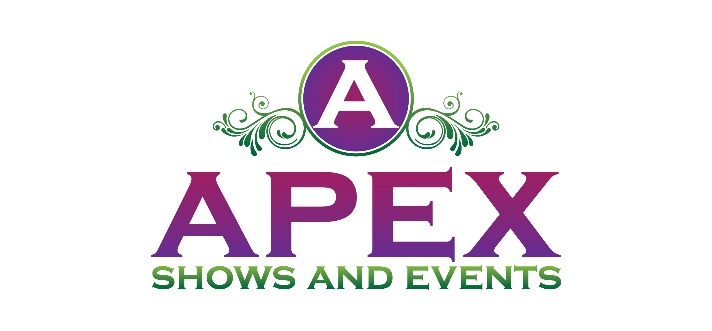 IF YOU ARE A HOT DOG CONNEISSEUR THEN YOU CAN’T MISS THE2nd ANNUAL HOT DIGGITY DOGS FEST!SponsorshipCommunity Maritime Park301 W Main Street Pensacola Fl 32501October 27th  from 10 a.m. - 5 p.m. 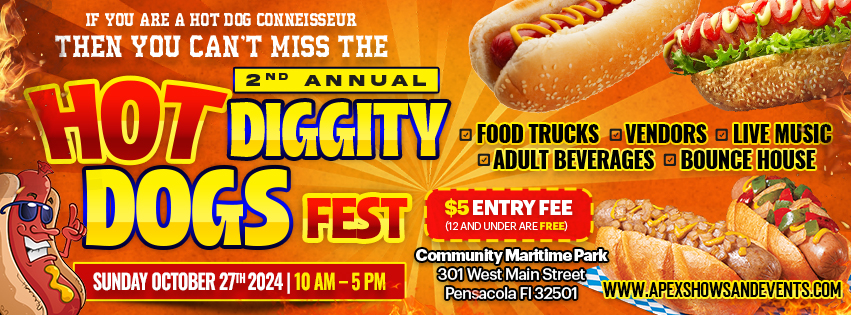 $5 Entry Fee (12 AND UNDER ARE FREE)FOOD TRUCKS – VENDORS – LIVE MUSIC – ADULT BEVERAGES – BOUNCE HOUSEHOT DOG EATING CONTEST WITH PRIZES!ALL FOOD TRUCK VENDORS WILL INCLUDE 1 SPECIALTY HOT DOG ITEM ON THEIR MENU IN ADDITION TO THEIR REGULAR MENU FOR SALEBenefits of Being a SponsorYour brand will be in front of a large crowd of kids and families.Sponsorship OpportunitiesGOLD PACKAGE$750.00The Gold Package is our premier level of Sponsorship. This is available to five Sponsors. This package includes the following: Sponsor logo will be on the entrance banner at the event Sponsor logo will be included in print media and social media marketing Logo will appear on Apex Shows and Events website2 individual social media posts two weeks before eventSponsor name on vendor maps12x12 Vendor Booth Space SILVER PACKAGE$300.00The Silver Package is our entry level of Sponsorship plans.  This package includes the following: Sponsor logo will be included in print media and social media marketing Logo will appear on Apex Shows and Events website1 individual social media post one week before eventLEVEL II: Gold Package LEVEL III: Silver PackagePlease accept my payment of $ ________ by: Check ____ Money Order ____ Signature _____________________________________Today’s date___________________________________ Company Name ________________________________ Contact Name _____________________________________ Address________________________________________________________________City / State / Zip Code ________________________________________________________________Telephone ___________________________ Email Address ___________________________________ www.apexshowsandevents.com• 850-376-9350 christie@apexshowsandevents.com                  